Об утверждении муниципальной программыВурнарского муниципального округа Чувашской Республики «Развитие физической культуры и спортав Вурнарском муниципальном округе Чувашской Республики»В соответствии с Бюджетным кодексом Российской Федерации, Федеральным законом от 06 октября 2003 г. №131-ФЗ «Об общих принципах организации местного самоуправления в Российской Федерации», Законом Чувашской Республики от 18 октября 2004 г. №19 «Об организации местного самоуправления в Чувашской Республике, Уставом Вурнарского муниципального округа Чувашской Республики, постановлением администрации Вурнарского района от 20 сентября 2018 г. № 569 «Об утверждении Порядка разработки и реализации муниципальных программ Вурнарского муниципального округа Чувашской Республики» администрация Вурнарского муниципального округа Чувашской Республики постановляет:1. Утвердить прилагаемую муниципальную программу Вурнарского муниципального округа Чувашской Республики «Развитие физической культуры и спорта в Вурнарском муниципальном округе Чувашской Республики» (далее -  Муниципальная программа).2. Утвердить ответственным исполнителем Муниципальной  программы отдел культуры, по делам национальностей, физической культуры и спорта  администрации Вурнарского муниципального округа  Чувашской Республики.3. Финансовому отделу администрации Вурнарского муниципального округа Чувашской Республики и ответственному исполнителю при формировании проекта бюджета Вурнарского муниципального округа Чувашской Республики на очередной финансовый год и плановый период предусмотреть  бюджетные ассигнования на реализацию Программы исходя из реальных возможностей бюджета Вурнарского муниципального округа Чувашской Республики.4. Признать утратившим силу постановление администрации Вурнарского района от 28.12.2018 г. № 836 «Об утверждении муниципальной программы Вурнарского района Чувашской Республики» «Развитие физической культуры и спорта в Вурнарском районе Чувашской Республики», постановление администрации Вурнарского района Чувашской Республики от 20.12.2019 г. № 889. «О внесении изменений в постановление администрации Вурнарского района Чувашской Республики от 28.12.2018 г.  № 836 «Об утверждении муниципальной программы Вурнарского района Чувашской Республики «Развитие физической культуры и спорта в Вурнарском районе Чувашской Республики на 2019-2035 годы»5. Контроль за исполнением настоящего постановления возложить на заместителя главы администрации муниципального округа – начальника отдела образования и молодёжной политики администрации Вурнарского муниципального округа Чувашской Республики.6. Настоящее постановление вступает в силу после его официального опубликования.Глава Вурнарского муниципального округа          		             А.В. Тихонов		  	                                          Чёваш РеспубликиВёрнар муниципаллё округ.надминистраций.ЙЫШЁНУ05.04.  2023 =? № 350Вёрнар поселок.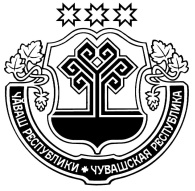 Чувашская РеспубликаАдминистрацияВурнарского муниципального округаПОСТАНОВЛЕНИЕ05.04. 2023 г.  № 350п. Вурнары